Муниципальное бюджетное дошкольное образовательное учреждениеДетский сад «Малыш»ЛЭПБУК«Малыш познает мир сенсорики»Выполнила: воспитатель 1 младшей группы Подпругина Ольга БорисовнаАктуальность:
Сенсорное воспитание - это развитие восприятия ребенка и формирование его представлений о внешних свойствах предметов: их форме, цвете, величине, положении и пространстве, запахе, вкусе.
С восприятия предметов и явлений окружающего мира и начинается познание.
Актуальна эта тема, потому что успешность познавательного развития определяется уровнем развития сенсорных процессов, Дидактические игры способствуют умственному, эстетическому и нравственному воспитанию детей. Дидактические игры выполняют функцию - контроль за состоянием сенсорного развития детей, являются одним из наиболее важных занятий для развития детей дошкольного возраста, потому как ребенок практически все в этом мире познает через игру.
Сенсорное развитие - фундамент формирующегося интеллекта.
Уникальность пособия:
Иден игр может быть и не новы, но когда я объединила их вместе, получилось очень удобное и много функциональное пособие, которое может быть использовано в индивидуальной работе, а также как диагностический материал.
Цель: Формирование сенсорного развития детей дошкольного возраста через
дидактическое пособие лэпбук. Образовательные задачи:
1. Создать условия для обогащения и накопления сенсорного опыта детей через дидактические игры оформленные в лэпбуке;
2.Продолжать знакомить с цветами (красный синий, зеленый, желтый).
3.Совершенствовать восприятие детей путем активного использования органов чувств (осязание, зрение).
4. Приветствовать попытки детей самостоятельно обследовать предметы, используя знакомые и новые способы: сравнивать, группировать, классифицировать предметы. Воспитательная задача:
1.Воспитывать волевые черты характера в процессе овладения целенаправленными действиями с лэпбуком (умение не отвлекаться от поставленной задачи, доводить её до завершения, стремиться к получению положительного результата.В лэпбуке представлены игры и задания на развитие сенсорики у ребенка, с разными вариантами, уровнями сложности, лэпбук может быть использован в индивидуальной работе, а так же в диагностическом материале.
1.Дидактическая игра «Мяшинки»- подбери колеса для каждой машины по цвету - учить детей соотносить цвета путем подбора "такой" - "не такой", знакомить с основными цветами.
2. Дидактическая игра «Яблоки»- разложи яблоки в корзинки по цвету- развивать зрительное восприятие, наблюдательность, мелкую моторику рук.
3. Дидактическая игра «Посади бабочку на цветочек» - закреплять умение детей подбирать нужный цвет путём наложения.
4. Дидактическая игра «Варежки»- найди пару каждой варежки - закреплять умения детей различать и называть цвета, понятия один-много, развивать внимание, мышление.
5. Дидактическая игра «Веселая пирамидка» - собери пирамидку по образцу формировать умение группировать по цвету, составлять пирамидку из трех и пяти колец. Развивать внимание, мышление.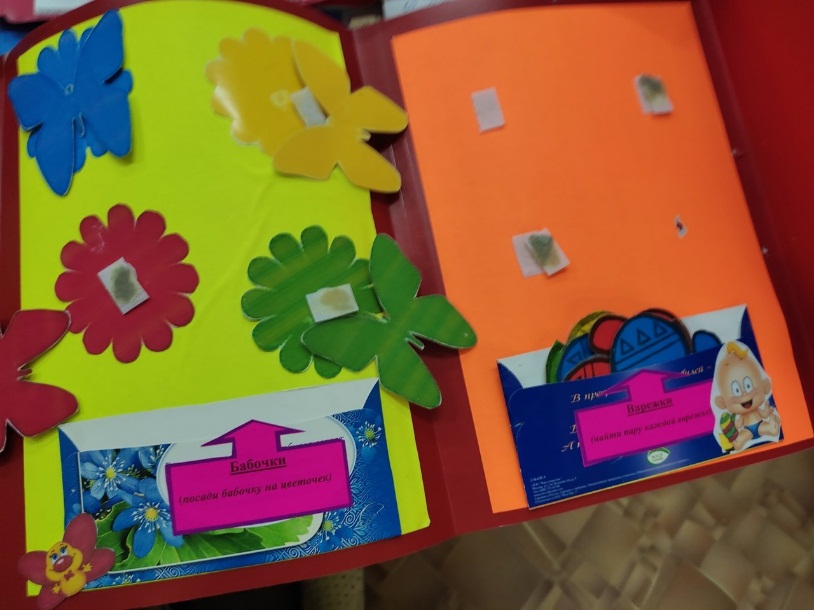 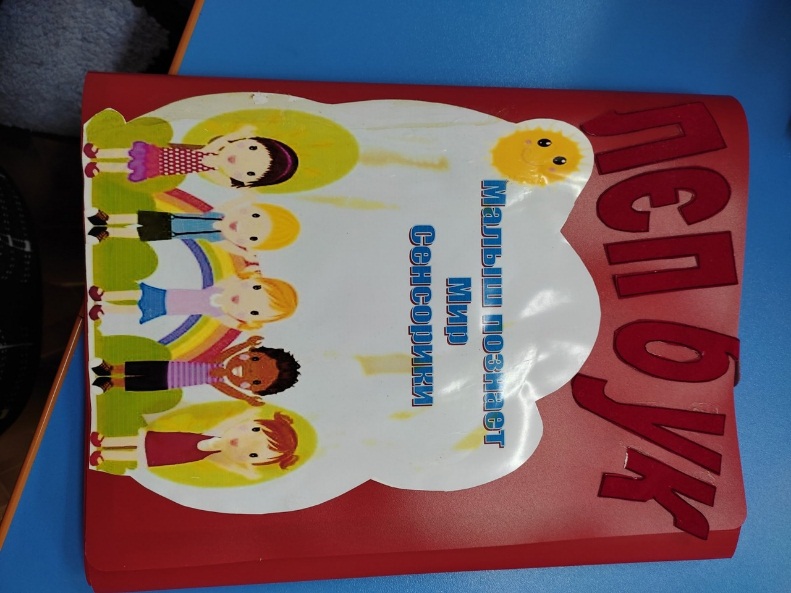 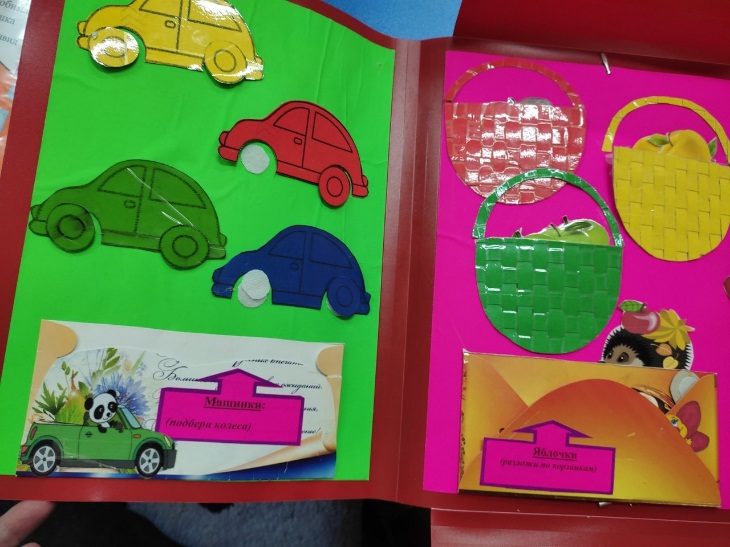 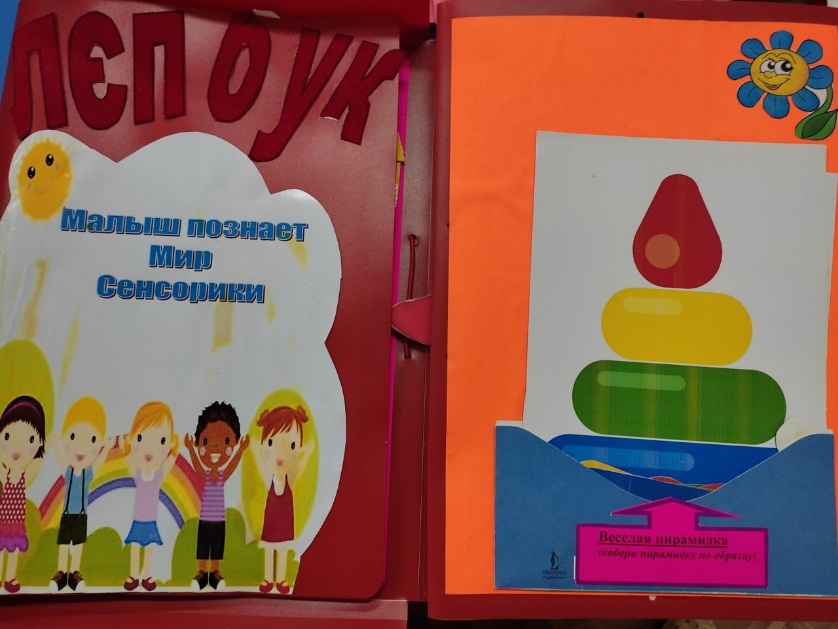 